РОССИЙСКАЯ ФЕДЕРАЦИЯ         Ивановская областьШуйский муниципальный район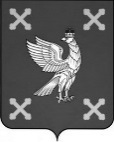 Совет Шуйского муниципального района Ивановской области___________________________________________________________________________________________р е ш е н и еот 30.03.2022                                                                                         № 29г. ШуяОб утверждении ключевых показателей и их целевых значений, индикативных показателей для муниципального контроля на автомобильном транспорте, городском наземном электрическом транспорте и в дорожной деятельности в границах сельских поселений Шуйского муниципального района В соответствии с пунктом 5 статьи 30 Федерального закона от 31.07.2020 № 248-ФЗ   «О государственном контроле (надзоре) и муниципальном контроле в Российской Федерации», Уставом Шуйского муниципального района, Совет Шуйского муниципального районаРЕШИЛ:1. Утвердить ключевые показатели и их целевые значения, индикативные показатели для муниципального контроля на автомобильном транспорте, городском наземном электрическом транспорте и в дорожной деятельности в границах сельских поселений Шуйского муниципального района.2. Настоящее решение вступает в силу со дня его официального опубликования.Глава Шуйского муниципального района                                 С.А. БабановПредседатель СоветаШуйского муниципального района                                        В.Е. ФилипповаПриложение к решениюСовета Шуйского муниципального районаот 30.03.2022 № 29Ключевые показатели для муниципального контроля на автомобильном транспорте, городском наземном электрическом транспорте и в дорожной деятельности в границах сельских поселений Шуйского муниципального районаИндикативные показатели для муниципального контроля на автомобильном транспорте, городском наземном электрическом транспорте и в дорожной деятельности в границах сельских поселений Шуйского муниципального района1. Количество внеплановых контрольных мероприятий, проведенных за отчетный период. 2. Общее количество контрольных мероприятий с взаимодействием, проведенных за отчетный период. 3. Количество обязательных профилактических визитов, проведенных за отчетный период. 4. Количество предостережений о недопустимости нарушения обязательных требований, за отчетный период. 5. Количество контрольных мероприятий, по результатам которых выявлены нарушения обязательных требований, за отчетный период. 6. Количество контрольных мероприятий, по итогам которых возбуждены дела об административных правонарушениях, за отчетный период. 7. Сумма административных штрафов, наложенных по результатам контрольных мероприятий, за отчетный период. 8. Количество направляемых в органы прокуратуры заявлений о согласовании проведения контрольных мероприятий, за отчетный период. 9. Количество направляемых в органы прокуратуры заявлений о согласовании проведения контрольных мероприятий, по которым органами прокуратуры отказано в согласовании, за отчетный период. 10. Общее количество учтенных объектов контроля на конец отчетного периода. 11. Количество учтенных контролируемых лиц, на конец отчетного периода. №п/пКлючевые показателиЦелевые значения (%)1Доля устраненных нарушений, из числа выявленных в ходе контрольных мероприятий 702Доля устраненных (предотвращенных) нарушений, из числа выявленных в ходе профилактических мероприятий 50